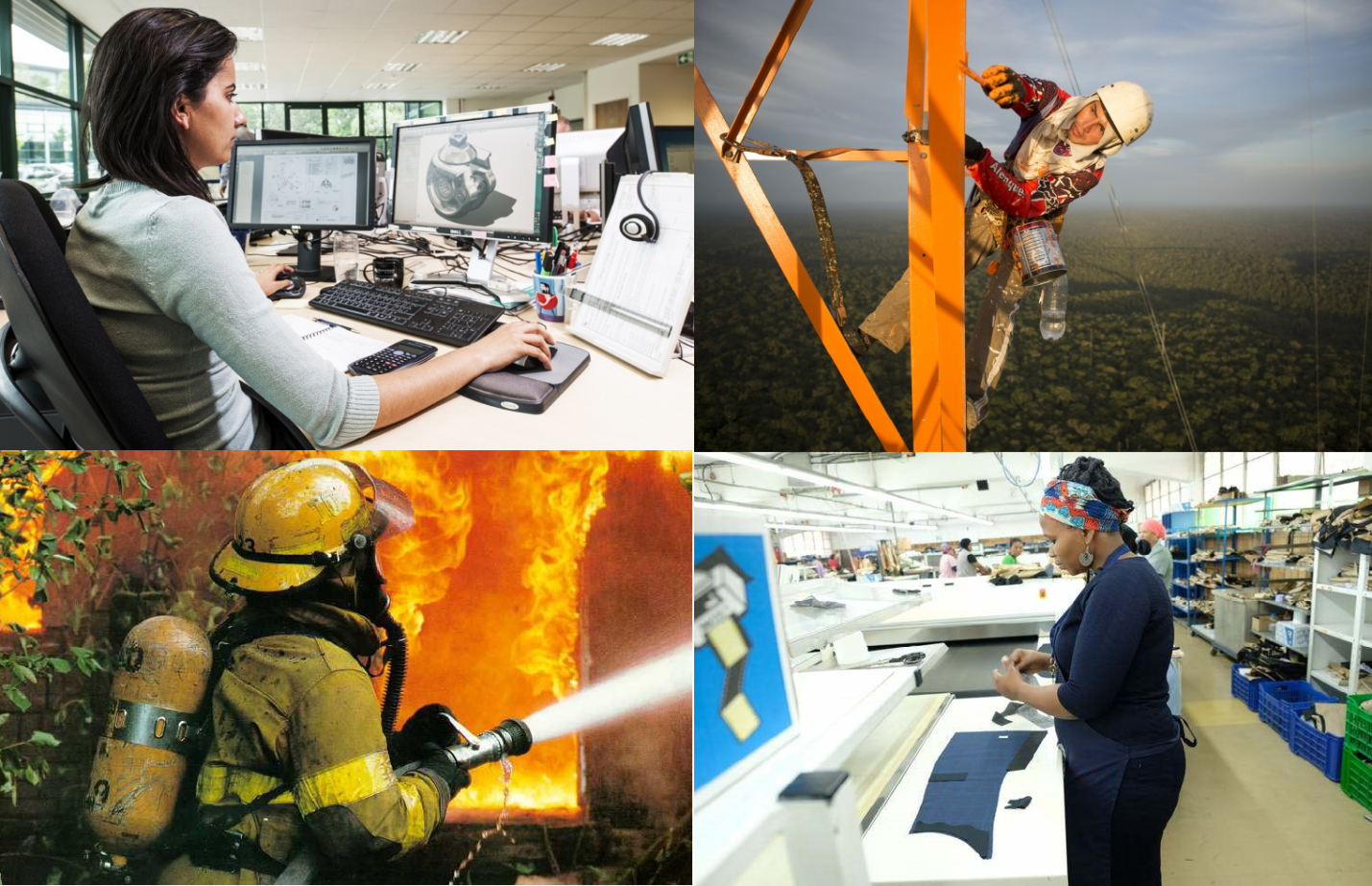 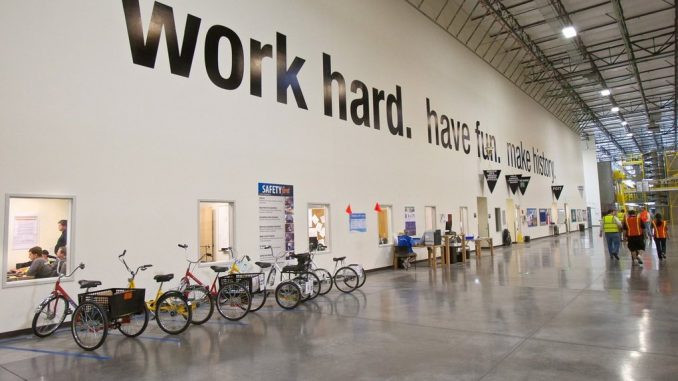 Quizlet:https://quizlet.com/73066034/flashcardsI. Match the words and phrases to the definitions.II. Complete the sentences.1. I often do      work.2. I belong to a        union.3. We went on      last year.4. Do you get an annual          ?5. Our working        are good.6. I often have to work           time.7. She       two weeks off  in summer.8. Does he suffer from       in his job?III. Choose the correct word in each sentence.1. Most people would prefer a job / work which was near home.2. Every Friday, the building workers are given their salary / wages.3. The manager told David t make an application / invitation for the job.4. When he retired he received a monthly pension / reward.5. Would you like to come into my bureau / office? 6. I’m in charge of / deal with all deliveries out of the factory.7. I run / lead the coffee bar and restaurant in the museum.8. I have to deal with / charge of any complaints.9. Ann works in advertising and earns / wins a very high salary.10. I have to run / attend a lot of meetings.IV. Match the questions with the answers.V. Complete the sentences.1. I work     bank.2. He always looks worried because he has such a           job.3. Everyone has the            to a lunch break – it’s the law.4. I don’t belong to a              any longer.5. Are you          to sick pay in your job?6. I often have to work nights, but I don’t really like            work.7. Bus drivers have a basic 35-hour week, but many of them work          .8. A lot of people get        in addition to their salaries.9. Some of the workers went on          last year for higher pay.10. I work     Fiat.VI. Answer the questions.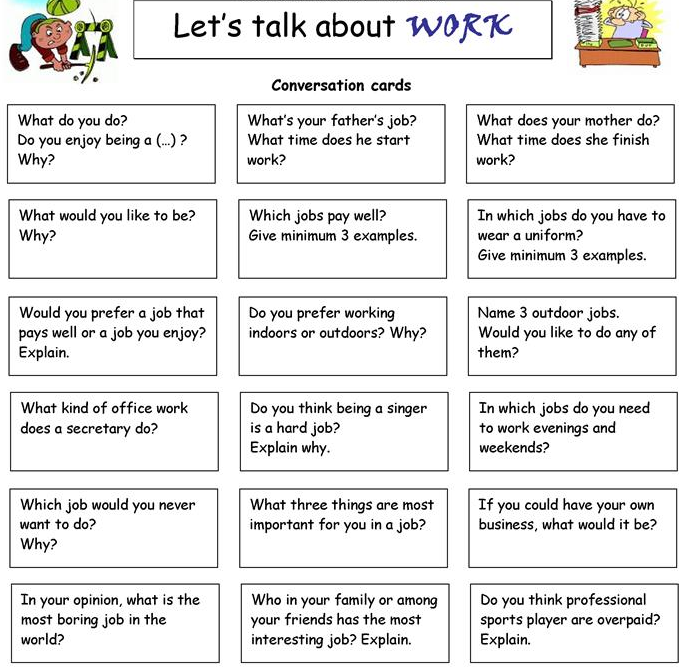 Answers:I. Match the words and phrases to the definitions.1. g     2. j     3. l     4. f     5. a     6. d     7. k     8. h     9. c     10. b     11. e     12. iII. Complete the sentences.1. I often do      work. shift2. I belong to a        union. trade3. We went on      last year. strike4. Do you get an annual          ? bonus5. Our working        are good. conditions6. I often have to work           time. over7. She       two weeks off  in summer. takes8. Does he suffer from       in his job? stress III. Choose the correct word in each sentence.1. Most people would prefer a job / work which was near home.2. Every Friday, the building workers are given their salary / wages.3. The manager told David t make an application / invitation for the job.4. When he retired he received a monthly pension / reward.5. Would you like to come into my bureau / office? 6. I’m in charge of / deal with all deliveries out of the factory.7. I run / lead the coffee bar and restaurant in the museum.8. I have to deal with / charge of any complaints.9. Ann works in advertising and earns / wins a very high salary.10. I have to run / attend a lot of meetings.IV. Match the questions with the answers.1. g     2. c     3. d     4. f     5. a     6. h     7. b     8. eV. Complete the sentences.1. I work     bank. in2. He always looks worried because he has such a           job. stressful 3. Everyone has the            to a lunch break – it’s the law. right4. I don’t belong to a              any longer. trade union5. Are you          to sick pay in your job? entitled6. I often have to work nights, but I don’t really like            work. shift7. Bus drivers have a basic 35-hour week, but many of them work          . overtime8. A lot of people get        in addition to their salaries. bonus9. Some of the workers went on          last year for higher pay. strike10. I work     Fiat. for1. money that is earned from doing work or received from investmentsa. salary2. working at different times: days one week, nights the nextb. to work flexi-time3. the money a retired person receivesc. wages4. to work regular daytime hoursd. to run a business5. money paid every month for worke. fee6. to manage or be responsible for a companyf. to have a nine-to-five job7. extra money paid to employees e.g. as a reward for good workg. income8. to do routine work such as writing letters, filling in formsh. to do paperwork9. money paid per hour or per week of worki. profit10. to be able to start and finish work at different times each dayj. to do shift work11. payment for professional services e.g. of a doctor or lawyerk. bonus12. money that is earned in trade or business after paying the costs of producing and selling goods and servicesl. pension1. What do you do for a living?a. Yes, if we are very busy.2. How much do you earn?b. Yes, up to six months’ full salary3. Do you have to pay income tax?c. £40,000 per year4. How much holiday do you get?d. Yes, I pay 40% a year to the government5. Do you have to work overtime in your job?e. I deal with overseas clients, mainly.6. Do you get holiday pay?f. 28 days.7. Do you get sick pay?g. I work for an international bank.8. What does your job involve?h. Yes, it’s included in my salary1. money that is earned from doing work or received from investmentsa. salary2. working at different times: days one week, nights the nextb. to work flexi-time3. the money a retired person receivesc. wages4. to work regular daytime hoursd. to run a business5. money paid every month for worke. fee6. to manage or be responsible for a companyf. to have a nine-to-five job7. extra money paid to employees e.g. as a reward for good workg. income8. to do routine work such as writing letters, filling in formsh. to do paperwork9. money paid per hour or per week of worki. profit10. to be able to start and finish work at different times each dayj. to do shift work11. payment for professional services e.g. of a doctor or lawyerk. bonus12. money that is earned in trade or business after paying the costs of producing and selling goods and servicesl. pension1. What do you do for a living?a. Yes, if we are very busy.2. How much do you earn?b. Yes, up to six months’ full salary3. Do you have to pay income tax?c. £40,000 per year4. How much holiday do you get?d. Yes, I pay 40% a year to the government5. Do you have to work overtime in your job?e. I deal with overseas clients, mainly.6. Do you get holiday pay?f. 28 days.7. Do you get sick pay?g. I work for an international bank.8. What does your job involve?h. Yes, it’s included in my salary